______________________№_____________________________________________________________ПредседателюЭкологического общества «Зеленое спасение»С. Г. Куратову 	Комитет лесного хозяйства и животного Министерства экологии, геологии и природных ресурсов РК (далее – Комитет), рассмотрев Ваше письмо от 16.06.2021 года № 078, сообщает следующее. Согласно информации «Иле-Алатауского государственного национального природного парка» (далее – Национальный парк) между Национальным парком и ТОО «Рос Импорт Цемент» (далее – Товарищество) заключен договор от 06.05.2011 года №05/11 о совместной деятельности и аренде земельного участка Национального парка, расположенного в Медеуском филиале Каменского лесничества квартал 16, выдел 16 общей площадью 2,2 га для «строительства и эксплуатации туристического комплекса гостевые дома для приема и обслуживания туристов» сроком на 49 лет (далее – Договор).  На фотографиях, приложенных в Вашем письме изображены гостевые дома Товарищества, согласно Договора. Касательно запрета посещения туристов на территорию комплекса, сообщаем, что Национальным парком вручено уведомление Товариществу об устранения ограждении для свободного перемещения туристов на территории комплекса. 	Кроме того, касательно вопроса по соблюдению режима ООПТ на указанной Вами территории, сообщаем, что участок, предоставленный в пользование Товариществу, относится к зоне ограниченно-хозяйственной деятельности, где разрешено строительство объектов для обслуживания туристов. Заместитель Председателя                                            Д. Тургамбаев: Аділжанов Т.  +7(7172) 74-98-35«ҚАЗАҚСТАН РЕСПУБЛИКАСЫ ЭКОЛОГИЯ, ГЕОЛОГИЯ ЖӘНЕ ТАБИҒИ РЕСУРСТАР МИНИСТРЛІГІНІҢОРМАН ШАРУАШЫЛЫҒЫ ЖӘНЕ ЖАНУАРЛАР ДҮНИЕСІКОМИТЕТІ» РЕСПУБЛИКАЛЫҚ МЕМЛЕКЕТТІК МЕКЕМЕСІ010000, Нұр-Сұлтан қ., Мәңгілік Ел даңғылы, 8«Министрліктер үйі», 1-кіреберістел.: +7 7172 74-91-70, 74 99 38,  e-mail: klhjm@ecogeо.gov.kz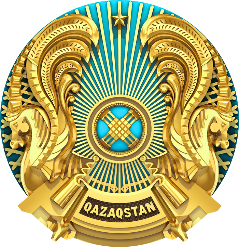 РЕСПУБЛИКАНСКОЕ ГОСУДАРСТВЕННОЕ УЧРЕЖДЕНИЕ« КОМИТЕТ ЛЕСНОГО ХОЗЯЙСТВА И ЖИВОТНОГО МИРА МИНИСТЕРСТВО ЭКОЛОГИИ, ГЕОЛОГИИ И ПРИРОДНЫХ РЕСУРСОВ РЕСПУБЛИКИ КАЗАХСТАН» 010000, г. Нур-Султан, пр.Мангилик Ел, 8«Дом министерств», 1 подъезд                 тел.: +7 7172 74-91-70, 74 99 38,              e-mail: klhjm@ecogeо.gov.kz